Ф 04-05/2:06Техническое описание ТМЦ по заявке на лаб. оборудование для входного контроля ЛКМ№Наименование детали (Англ.)Наименование детали (Рус.)Единица измеренияКол-воНомер детали (или артикул) производителяСпецификация, марка и/или модельПолная техническая характеристикаПроизводитель, бренд (указать обязательный или рекомендованный)Из какого материала изготовленГде используется (участок, агрегат, оборудование и др.)Краткое описание и цель использованияФото бирки (шильдика)Фото (общий вид)1-Спектрофотометр  Konica Minolta CM-3600Aшт1-CM-3600aОптическая системаdi:8°/de:8Konica MinoltaЦЗЛ ЛХА участок контроля качества готовой продукцииCM-3600A - компактный настольный спектрофотометр с инновационной оптической системой, разработанный для оценки цвета, относительного блеска, УФ- характеристик образцов как малого, так и большого размера.Комплект поставки:1. Белая калибровочная пластина CM-A1032.Апертурная маска 4 мм CM-A1073. Апертурная маска 8 мм CM-A1064. Апертурная маска 25,4 мм CM-A1055. Устройство калибровки нуля CM-A1046. Сетевой адаптер AC-A127. Кабель USB8. Коробка для аксессуаров CM-A1099. Чехол от пыли CM-A11010. Компьютер 11. Сертификат о калибровке12. Цветовая палитра RAL K7(глянцевый) – 1 шт13. Модуль контроля качества D027105 Colibri module Color Quality14 Проверочный образец цвета Color Tile CM-A101-GN Green – 1 шт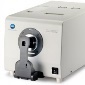 2-Тестер адгезии методом поперечных насечек CROSS-CUT с плоским лезвием BYK-GARDEN (Адгезиметр с плоским лезвием)шт	1Cross-Cut 5125Адгезиметр cross-cut kit 6, 1 кромка, 1 ммBYK-GardnerЦЗЛ ЛХА участок контроля качества готовой продукцииАдгезиметры с плоским лезвием и с круглой фрезой. Первый тип применяется для измерения адгезии покрытий на плоских и, главное, изогнутых поверхностях изделий (бамперы автомобилей, корпуса зеркал, элементы с заметным радиусом кривизны и пр), а также твердых покрытий, где требуется приложить заметное усилие на адгезиметр, чтобы прорезать покрытие до основания (защитные покрытия на эпоксидной основе).Комплект поставки:- 5125Адгезиметр cross-cut kit 6, 1 кромка, 1 мм – 1 шт- держатель резаков cross-cut с деревянной ручкой – 1 шт- шестигранный ключ для замены лезвий [в зависимости от типа набора]- 1 шт- резак из высокопрочной стали – 1 шт- лупа – 1 шт- щётка для очистки – 1 шт- пластиковый кейс для хранения и переноски – 1 шт- рабочие инструкции на русском языке- адгезионный скотч [в зависимости от метода] – 1 шт- 3425Запасной резак, 1 кромка, 1 мм – 3 шт- 5137 Адгезионный скотч по DIN/ISO Tesapack 4124, 50 мм x 66 м – 5 шт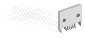 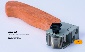  3-Тестер адгезии методом поперечных насечек CROSS-CUT с круглой фрезой BYK-GARDEN  (Адгезиметр с круглой фрезой) шт	1Cross-Cut Артикул 5120 Адгезиметр cross-cut kit 6, 6 кромок, 1 ммBYK-GardnerЦЗЛ ЛХА участок контроля качества готовой продукцииВторой тип адгезиметров Cross-cut оснащен роликовой фрезой. Они оптимально подходят для измерения адгезии на плоских поверхностях изделий. Рекомендуется применять их для контроля и испытания адгезии покрытий на образцовых пластинах в лабораторных условиях.Комплект поставки:- 5120Адгезиметр cross-cut kit 6, 6 кромок, 1 мм-1 шт- держатель резаков cross-cut с деревянной ручкой – 1 шт- шестигранный ключ для замены лезвий [в зависимости от типа набора]- 1 шт- резак из высокопрочной стали – 1 шт- лупа – 1 шт- щётка для очистки – 1 шт- пластиковый кейс для хранения и переноски – 1 шт- рабочие инструкции на русском языке- адгезионный скотч [в зависимости от метода] – 1 шт- 5132 Запасной резак, 6 кромок, 1 мм – 3 шт- 5137 Адгезионный скотч по DIN/ISO Tesapack 4124, 50 мм x 66 м – 5 шт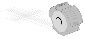 4-Прибор для определения прочности при обратном ударешт1BYK-Gardner 5512Артикул 5512 Прибор ISO для испытания на ударАнодированная направляющая труба со шкалой в дюймах и мм.Погрешность для падающих грузов ISO ± 1 г.Максимальный падающий груз 2 кг.Сменные падающие грузы и матрицы.Удобное переоборудование для тестирования в соответствии с ASTM.BYK-GardnerЦЗЛ ЛХА участок контроля качества готовой продукцииИспользуется для измерения сопротивления удару покрытий на металлических основах. В соответствии со стандартом ISO испытываемая окрашенная тест-панель фиксируется на матрице с помощью зажимного устройства таким образом, чтобы поверхность панели за пределами тестируемой области не подвергалась быстрой деформации под воздействием падающего груза. Комплектация:- 5532 Падающий груз 1 кг, для 5512	Для шарика диаметром 20 мм; с подъёмным штифтом; в соотв. с DIN – 2 шт- 5525 Наковальня, для 5512	Для кат. № 5532; для шарика диаметром 20 мм; внутр. диаметр 27 мм – 1 шт- 5527	Дополнительный груз 1 кг, для 5512	Для кат. № 5532; 1 кг; крепится к падающему грузу – 2 шт- 5533Комплект кольцевых прокладок, для 5512	Ограничивают глубину вдавливания падающего груза, диапазон от 2 до 10 мм – 1 комплект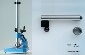 5Блескомер шт14563 micro-TRI-glossАртикул 4563 micro-TRI-gloss универсальныйГеометрия - 20°, 60°, 85°	Пятно измерения -10 х 38 ммBYK-GardnerЦЗЛ ЛХА участок контроля качества готовой продукцииБлеск измеряют с помощью блескомеров используя фотоэлектрический метод. Для этого на измерямую поверхность под определенным углом направляют пучок света постоянной силы и определяют количество (интенсивность) отраженного света. Показатель блеска представляют как значение отражения поверхности по отношению к эталону из черного увиолевого стекла.Комплектация:1. Артикул 4563 micro-TRI-gloss универсальный2. Программное обеспечение smart-chart3. Сертификат о калибровке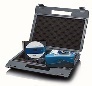 6Местные вытяжные системы (Подъемно-поворотное вытяжное устройство повышенной производительности)шт2KUA-200 Артикул 5316	KUA-200-4H, длина -4 м, диаметр 200 мм, высота установки 2-3 м, рекомендуемый расход воздуха 1000-2000 м3/чSovPlymЦЗЛ ЛХА участок контроля качества готовой продукцииПодъемно-поворотное вытяжное устройство повышенной производительности KUA-200 предназначено для удаления различных видов дыма, пыли, газов, аэрозолей и других вредных веществ от локального источника выделения.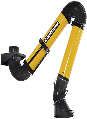 